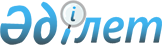 "Гендерлік ерекшелігі есебімен мүгедектігі бар 18 жасқа дейінгі балалардың өмір сапасы (сұрақнама)" жалпымемлекеттік статистикалық байқаудың статистикалық нысаны (коды 3025105, индексі БМ, кезеңділігі біржолғы) мен оны толтыру жөніндегі нұсқаулықты бекіту туралы
					
			Күшін жойған
			
			
		
					Қазақстан Республикасы Статистика агенттігі төрағасының 2013 жылғы 23 қазандағы № 246 бұйрығы. Қазақстан Республикасының Әділет министрлігінде 2014 жылы 13 қаңтарда № 9066 тіркелді. Күші жойылды - Қазақстан Республикасы Ұлттық экономика министрлігі Статистика комитеті төрағасының 2015 жылғы 6 ақпандағы № 30 бұйрығымен      Ескерту. Бұйрықтың күші жойылды - ҚР Ұлттық экономика министрлігі Статистика комитеті төрағасының 06.02.2015 № 30 бұйрығымен.      РҚАО-ның ескертпесі!

      Осы бұйрық қолданысқа енгізілу тәртібін 5-тармақтан қараңыз.

      «Мемлекеттік статистика туралы» Қазақстан Республикасы Заңының 12-бабының 2) және 7) тармақшаларына сәйкес, БҰЙЫРАМЫН:



      1. Мыналар:



      1) «Гендерлік ерекшелігі есебімен мүгедектігі бар 18 жасқа дейінгі балалардың өмір сапасы (сұрақнама)» жалпымемлекеттік статистикалық байқаудың статистикалық нысаны (коды 3025105, индексі БМ, кезеңділігі біржолғы) осы бұйрықтың 1-қосымшасына сәйкес;



      2) «Гендерлік ерекшелігі есебімен мүгедектігі бар 18 жасқа дейінгі балалардың өмір сапасы (сұрақнама)» жалпымемлекеттік статистикалық байқаудың статистикалық нысанын толтыру жөніндегі нұсқаулық (коды 3025105, индексі БМ, кезеңділігі біржолғы) осы бұйрықтың 2-қосымшасына сәйкес;



      2. Қазақстан Республикасы Статистика агенттігінің Стратегиялық даму департаменті Заң департаментімен бірге заңнамада белгіленген тәртіппен:



      1) осы бұйрықты Қазақстан Республикасы Әділет министрлігінде мемлекеттік тіркеуді қамтамасыз етсін;



      2) осы бұйрықты Қазақстан Республикасы Әдiлет министрлігінде мемлекеттiк тiркелгеннен кейiн он күнтiзбелiк күн iшiнде бұқаралық ақпарат құралдарына ресми жариялауға жіберсін;



      3) осы бұйрықты Қазақстан Республикасы Статистика агенттігінің интернет-ресурсында міндетті жариялауды қамтамасыз етсін.



      3. Қазақстан Республикасы Статистика агенттігінің Стратегиялық даму департаменті осы бұйрықты Қазақстан Республикасы Статистика агенттігінің құрылымдық бөлімшелеріне және аумақтық органдарына жұмыс бабында басшылыққа алу үшін жеткізсін.



      4. Осы бұйрықтың орындалуын бақылауды өзіме қалдырамын.



      5. Осы бұйрық ресми жариялауға жатады және 2014 жылғы 1 қаңтардан бастап қолданысқа енгізіледі.      Төраға                                           Ә. Смайылов      «КЕЛІСІЛГЕН»

      Қазақстан Республикасы Еңбек және

      халықты әлеуметтік қорғау министрі

      Т. Дұйсенова ____________________

      2013 жылғы 25 қараша      «КЕЛІСІЛГЕН»

      Қазақстан Республикасы

      Денсаулық сақтау министрі

      С. Қайырбекова __________________

      2013 жылғы 09 желтоқсан___________________

1ӘАОЖ-Әкімшілік-аумақтық объектілер жіктеуіші ҚР ҰЖ 11-2009

1. Жалпы ақпарат

1.1. Мүгедектігі бар баланың кімі боласыз?

1.2. Ересек респонденттің жынысы:

1.3. Сіздің туған күніңіз (күн/ай/жыл):

1.4. Мүгедектігі бар баланың жынысы (бұдан әрі – бала):

1.5. Баланың туған күні (күн/ай/жыл):

1.6. Баланың мүгедектік (топ) санаты.

2. Денсаулық және денсаулық сақтау қызметтеріне қолжетімділік

2.2. Мүгедектікке алып келген негізгі ауруды және (немесе) жарақатты атаңыз:

2.3. Бала ағзасының қандай функциялары бұзылған? (жауаптың бірнеше нұсқасын көрсетуге болады)

2.4. Бала тіршілік етудің қандай салаларында шектеу көреді? 

(жауаптың бірнеше нұсқасын көрсетуге болады)

2.5. Балаға төменде аталған мамандар көмек көрсете ме? Егер жоқ болса, онда неге? (жауаптың нұсқаларын оқыңыз)

2.6. Балада оңалтудың жеке бағдарламасы (бұдан әрі – ОЖБ2) бар ма?___________________

2мұнда және бұдан әрі ОЖБ-мүгедекті оңалтудың жеке бағдарламасы

2.7. Балаға ОЖБ шеңберінде ұсынылған және көрсетілетін қызметтерді көрсетіңіз және бағалаңыз.

2.8. ОЖБ бойынша бала алатын қызметтердің кешеніне Сіздің қанағаттанушылығыңызды мына тұрғыдан бағалаңыз: (жауаптың нұсқаларын оқыңыз)___________________

3мұнда және бұдан әрі МСМ-медициналық-әлеуметтік мекеме

2.9. Бала үшін келесі қызмет түрлеріне ақы төлеуге тура келе ме, көрсетіңіз?

жауаптың нұсқаларын оқыңыз)

2.10. Бала психофизикалық даму скринингінен өтті ме? (3-ке дейінгі балаларды есту, көру, моториканың дамуы және т.с.с. мәселелерді және артта қалудың қатерлерін айқындау мақсатымен стандартты зерттеу)

2.11. Бала жасы бойынша егуден өткен бе?

3. Білім және білім беру қызметтеріне қолжетімділік

3.1. Қазіргі уақытта бала білім беру мекемесінің қай түріне барып жүр? Сондай-ақ, балаңыз бұрын барған мекемелерді де белгілеңіз (жауаптың бірнеше нұсқасын көрсетуге болады)

3.2. Қазіргі уақытта бала алатын білім беру қызметтеріне Сіздің қанағаттанушылығыңызды бағалаңыз. (жауаптың нұсқаларын оқыңыз) Бұдан әрі 3.4-сұраққа көшіңіз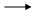 

3.3. Бала неге оқымайды? (жауаптың бірнеше нұсқасын көрсетуге болады)

3.4. Сіз баланы жалпы білім беретін мектепте оқи алады деп санайсыз ба?

3.5. Даму мүмкіндігі шектеулі оқушылар жалпы білім беретін мектепте коррекциялық-педагогикалық қолдаумен (сүйемелдеумен) қамтамасыз етілетінін сіз білесіз бе?

3.7. Сіз баланың басқа балалармен бірдей Ұлттық бірыңғай тестілеуді тапсыру керек деп есептейсіз бе?

4. Әлеуметтік орта4.1. Баланың үй шаруашылығы құрамында барлығы қанша адам бар? 

4.2. Мүгедектігі бар отбасы мүшелерін көрсетіңіз.

4.4. Баланың ата-аналарының (қамқоршыларының) білімі қандай?

4.5. Үй шаруашылығы мүшелерінде біреуінің зиянды әдеттері бар ма?

4.6. Айтыңызшы, Сіздің балаңыздың достары кімдер болып табылады?

(жауаптың бірнеше нұсқасын көрсетуге болады)

4.7. Бала негізінен неше жастағы балалармен араласады? Қаншалықты жиі? (жауаптың нұсқаларын оқыңыз)

4.8. Бала күні бойы күндізгі ұйқыға және өзге де белсенділік түрлеріне қанша уақыт кетіретінін көрсетіңіз? (жауаптың нұсқаларын оқыңыз)

4.9. Сіз күніне келесі қызмет түрлеріне қанша уақыт жұмсайсыз? (жауаптың нұсқаларын оқыңыз)

4.10. Сіз балаңыздың сезімталдық, қабылдау, қозғалтқыш, ақыл-ой іс-қимылдары және өз-өзіне қызмет ету дағдыларын дамыту бойынша біліміңіз, дағдыларыңыз бар ма?4.11. Сіз қалай ойлайсыз, Сіз өзіңіздің балаңызды қаншалықты түсінесіз?

4.12. Бала не туралы армандайтынын Сіз білесіз бе?

4.13. Сіз өмірді қанша пайыз жақсы көресіз?

5. Экономикалық аспектілері мен тұрғын үй жағдайы

5.1. Баланың тұрып жатқан тұрғын үйі кімге тиесілі?

5.2. Мүгедектігі бар балаға қанша шаршы метрден тұрғын алаң келеді?

5.3. Бала тұрып жатқан үй қандай жайлылықтармен жабдықталған? (жауаптың нұсқаларын оқыңыз)

5.4. Үйде абаттандырудың қандай түрлері бар екенін көрсетіңіз (жауаптың нұсқаларын оқып беріңіз)

5.5. Сіздің үй шаруашылығыңыздың орташа алғанда бір айдағы жиынтық табысының жалпы сомасын көрсетіңіз (теңгемен)

5.6. Сіздің үй шаруашылығыңыз үшін күнкөрістің қаражат көздерін көрсетіңіз. (жауаптың бірнеше нұсқасын көрсетуге болады)

5.7. Баланың ата-аналары (қамқоршылары) жұмыс істей ме?

5.8. Ата-анасының біреуі немесе екеуі де (қамқоршысы) неге жұмыс істемейді?

(егер ата-анасының (қамқоршы) екеуі де жұмыс істемесе, негізгі 2 себепті көрсетіңіз)

6. Құқықтық қорғау, ақпараттылық және қатысу

6.1. Сіз және сіздің отбасыңыздың мүшелері төмендегі құжаттармен таныс па? (жауаптың нұсқаларын оқыңыз)

6.2. Мүгедектігі бар кез-келген адамның санатына қарамастан келесі құқықтары бар екенін Сіз білесіз бе: (жауаптың нұсқаларын оқыңыз)___________________

4мұнда және бұдан әрі БҰҰ-Біріккен Ұлттар Ұйымы

6.3. Сіз төменде көрсетілген ұйымдардың қайсысына бір рет болсын жүгіндіңіз? (жауаптың нұсқаларын оқып беріңіз)

6.4. Қажет болған жағдайда әлеуметтік қызметкерге көмекке жүгінуге болатынын білесіз бе?

6.5. Сіздің әлеуметтік қызметкер Сізге көмек көрсете алады деп есептейсіз бе?

6.6. Сіз өз қалаңызда (ауданыңызда) қандай ұйымдар арнайы әлеуеметтік қызметтерді көрсететінін білесіз бе?

6.7. Баланың мінез-құлығы себебінен құқық қорғау органдарымен кездескеніңіз болды ма?

6.8. Балаға қатысты қылмыстар (ұрлық, шабул, зорлық-зомбылық) болды ма?

6.9. Сіз баладан мыналарды байқадыңыз ба? (жауаптың нұсқаларын оқып беріңіз)___________________

5ҮЕҰ-Үкіметтік емес ұйым

6.10. Сіздің отбасыңыз салық жеңілдіктерін пайдалана ма? (бір ата-ананың ЖТС6-дан босатылуы, көлікке салық, жер салығы, мем.баж)

7. Бос уақытындағы әрекеті

7.1. Балаға бос уақыттың қандай түрлері қолжетімді?

(жауаптың бірнеше нұсқасын көрсетуге болады)

7.2. Балаға бос уақыт неге қолжетімсіз? (жауаптың бірнеше нұсқасын көрсетуге болады)

7.3. Бала үшін жазғы демалыс қалай ұйымдастырылды?

(жауаптың бірнеше нұсқасын көрсетуге болады)

7.4. Бала қандай мәдени, спорттық және ойын-сауық іс-шараларына қатысады? (жауаптың бірнеше нұсқасын көрсетуге болады)___________________

6ЖТС-Жеке табыс салығы

8. Қызметтерге қажеттілік және оларды бағалау

8.1. Сіз қоғамның мүгедектердің мәселелеріне көзқарасын қалай бағалайсыз?

8.2. Сіз көрсетілген мемлекеттік қызметтердің сапасы мен тиімділігіне қаншалықты қанағаттанасыз?

(жауаптың нұсқаларын оқыңыз)

8.3. Бала мұқтаж ең маңызды 3 қызмет түрін атап шығыңыз?

«Гендерлік ерекшелігі есебімен     

мүгедектігі бар 18 жасқа дейінгі   

балалардың өмір сапасы (сұрақнама)» 

(коды 3025105, индексі БМ, кезеңділігі

біржолғы) статистикалық нысанға   

қосымша                  

Мүгедектігі бар баланы және оның даму жағдайларын байқау парағы

1. Жалпы мәліметтер1. Пікіртерім алу кезінде Сіз баланы көрдіңіз бе?

2. Байқау кезінде балаға кім күтім жасайды?

II. Тұрғын үй, тұрмыстық жағдайы

3. Тұрғын үй жағдайы

4. Жеке бас гигиенасы құралдарының бар болуы

5. Баланың тамағын дайындауға қажет жағдай

6. Тұрғын үйдің жағдайы

7. Ұйықтауға арналған орынның бар болуы

8. Шамамен 0-4 жастағы баланың даму деңгейіне арналған дамыту ойыншықтары, сылдырмақтардың бар болуы

9. Даму деңгейі мектепке дейінгі жасқа (4 жастан 7 жасқа дейін) сәйкес келетін баламен ойын өткізуге арналған ойын бұрышы және (немесе) ойын жабдықтардың бар болуы

10. 7-18 жастағы балаға оқу орнының бар болуы

11. Баланың келесілерді істегені белгілерінің бар болуы: баланың төсегін (манеж) тістелегені; төсектің (манеж) жанындағы қабырғаларды тырнағаны

12. Техникалық орнын толтырушы (көмекші) жабдықтардың немесе қозғалыстың арнайы құралдарының бар болуы (жүруі бұзылған жағдайда) Келесі бөлімдер пікіртерім кезінде баланы байқау мүмкіндігі

болған жағдайда толтырылады

III. Баланың Сізбен байланысу ерекшеліктері

13. Бала жаңа тұлғаларды қалай қабылдады?

14. Әрі қарай болған кездегі баланың көңіл күйі

15. Бала қарым-қатынастың ауызша немесе ауызша емес (вербальдық емес) түрлерін қолданады? (баланың сөйлесу мүмкіндігі бар болған жағдайда)

16. Байқау кезінде бала не істеп жатыр?

17. Баланың жан-жаққа теңселу (алға-артқа) немесе басын жан-жаққа (алға-артқа) бұру белгілері бар ма?

IV. Баланың сыртқы түрі

18. Баланың сыртқы түрі

19. Киімі мен аяқ киімі

V. Баланың моторикалық дамуының (қозғалысының) ерекшеліктері

20. Қозғалысы

VI. Отбасындағы эмоциялық-психологиялық жағдайдың ерекшеліктері

21. Бағалау кезінде баланың ата-анасымен қарым-қатынасының сипаты

22. Бағалау кезінде ата-анасының баласымен қарым-қатынасының сипаты

23. Отбасылық анамнез, ата-анасының және отбасының басқа мүшелерінің зиянды әдеттері (сыртқы түрінен, иісінен)

VII. Балаларға қатыгездікпен қарау белгілерін анықтау

бойынша жеке сұрақтар

24. Балада дене жарақаттарының бар болуы

25. Ата-анасының (қамқоршысының) баланы қатаң бақылауыБұдан әрі – ата-анасының рұқсатын алғаннан кейін баладан сұрау

26. Баладан пікіртерім алуға ата-анасы (қамқоршысы) келісе ме?VII. 10 мен 17 жастағы балаға сұрақтар27. Сенің достарың бар ма?

28. Сен кімдермен ойнайсың?

29. Сен неден қорқасың?

30. Сен өзіңнің туған күніңді атап өтесің бе?

31. Өткен туған күніңді кімдермен өткіздің?

32. Сенің ең үлкен арманың қандай?

33. Сен немен шұғылданасың? Сені не қызықтырады? Сенің әуес ісің?

IХ. 16 мен 17 жастағы балаға қосымша сұрақтар

34. Сен кімге үміт артасың?

35. Қаншалықты жиі қуанасың, және қандай себептермен?

36. Ең басты қандай көмекке мұқтажсың?

37. Сен қай салада жұмыс істеп және дамығың келеді?

38. Сен мектептен кейін қайда оқуға түсуді жоспарлаудасың?

39. Сен әрі қарай оқуды жалғастыру үшін бүгінде не істеп жатырсың?

40. Саған жұмысқа тұру үшін қандай құжаттар қажет болады?

41. Өз бетіңше тұрған кезде ақшаңды қайда жұмсайсың?

42. Сен қалай ойлайсың, жақсы ата-ана болу деген не?

43. Сенің құқықтарыңды қандай заңдар қорғайды?

44. Егер сені бір нәрсе мазалап тұрса, әкеңмен (анаңмен) сөйлесу оңай бола ма?

45. Өмірдегі сенің мақсатың қандай?

Қазақстан Республикасы      

Статистика агенттігі төрағасының 

2013 жылғы 23 қазандағы   

№ 246 бұйрығына қосымша    

2-қосымша             

«Гендерлік ерекшелігі есебімен мүгедектігі бар 18 жасқа

дейінгі балалардың өмір сапасы (сұрақнама)»

(коды 3025105, индексі БМ, кезеңділігі біржолғы)

жалпымемлекеттік статистикалық байқаудың статистикалық

нысанын толтыру жөніндегі нұсқаулық

      1. Осы «Гендерлік ерекшелігі есебімен мүгедектігі бар 18 жасқа дейінгі балалардың өмір сапасы (сұрақнама)» (коды 3025105, индексі БМ, кезеңділігі біржолғы) жалпымемлекеттік статистикалық байқаудың статистикалық нысанын толтыру жөніндегі нұсқаулық (бұдан әрі – Нұсқаулық) «Мемлекеттік статистика туралы» Қазақстан Республикасы Заңының 12-бабы 7) тармақшасына сәйкес әзірленген және «Гендерлік ерекшелігі есебімен мүгедектігі бар 18 жасқа дейінгі балалардың өмір сапасы (сұрақнама)» (коды 3025105, индексі БМ, кезеңділігі біржолғы) жалпымемлекеттік статистикалық байқаудың статистикалық нысанын толтыруды нақтылайды.



      2. Осы статистикалық нысанды толтыру мақсатында келесі анықтамалар қолданылады:



      1) әлеуметтік қызметкер — тұрмыста көмектесетін, сондай-ақ халықтың қорғалмаған топтарына (мүгедектігі бар балалар, зейнеткерлер, жетім балалар, босқындар және тағы басқа) моральдік және құқықтық қолдау көрсететін маман. Әлеуметтік қызметкер МӘМ (медициналық-әлеуметтік мекеме) және оңалту орталығы сияқты мемлекеттік мекемелердің немесе ҮЕҰ-ның (үкіметтік емес ұйымдар) жалдамалы қызметкерлері болуы мүмкін; 



      2) логопед – ауызша және жазбаша сөйлеу мәнерінің бұзылуын алдын алу және түзетумен айналысатын маман; 



      3) сурдопедагог – кохлеарлық имплантанттары бар балаларға оңалту жүргізетін, құлақтары нашар еститін және мүлдем естімейтін балаларды оқыту және тәрбиесімен айналысатын арнайы педагог; 



      4) тифлопедагог – көру қабілеті бұзылған балалардың тәрбиесімен, оқыту және дамытуымен айналысатын арнайы педагог; 



      5) дефектомлог – психофизикалық бұзылуы бар балалардың тәрбиесімен, оқыту және дамытумен айналысатын, арнайы педагогика саласындағы маман; 



      6) еңбек терапевті — буындардың жұмыс істеуін белгілі бір дәрежесіне дейінгі қалпына келтіру, белсенді еңбекке қосу арқылы психикалық ауруды социумға бейімдеу жөніндегі дәрігер; 



      7) ортопед – тірек-қимыл аппаратының аурулары мен деформацияларының диагностикасы, емдеу және алдын алумен айналысатын дәрігер; 



      8) диетолог — нәрлі тамақтандыруды ұйымдастыруға мамандандырылған дәрігер. Диетолог ас мәзірін құрастырумен айналысады; 



      9) иппотерапевт – атқа мініп жүру арқылы емдеу жөніндегі маман. Иппотерапия церебральді паралич, аутизм, кеш даму үстіндегі, Даун ауруымен және басқа ауыр аурулармен ауыратын балаларды емдеуде жиі қолданылады; 



      10) кинезотерапевт – оңалту маманы, массажист, емдік гимнастика бойынша бір тұлғадағы маман. Кинезотерапия – адамды емдік дене шынықтырудың бір нысаны, онда белсенді және енжар қозғалыстарды, емдік гимнастиканың белгілі бір жаттығуларын жасау арқылы, нақты терапевтік нәтижеге қол жеткізіледі; 



      11) эрготерапевт – түрлі жаттығу құралдары мен ойын тапсырмаларының көмегімен қол-аяқтың қозғалыс белсенділігін қалпына келтіру жөніндегі дәрігер; 



      12) арт терапия – психотерапия бағыттарының бірі. Адамның психикасына әсер ету үшін осы бағыттың мамандары көркемөнердің түрлі шығармашылық әдістері мен түрлерін, мысалы, илеуді, сурет салуды, кинематографияны, фотографияны, әуенді және тіпті сайқымазақтануды қолданады; 



      13) өз бетінше қозғалуы – өз ортасында тиімді қозғалу қабілеті (жүру, жүгіру, кедергілерден өту, жеке және қоғамдық көліктерді пайдалануы);



      14) бағыты – өз бетінше кеңістікте және уақытты бағдарлау мүмкіндігі, қоршаған заттар туралы түсінігінің болуы; 



      15) қарым-қатынас (есту) – кедергілердің жоқ немесе бар болуы кезінде дыбыстарды және ауызша сөзді айыру мүмкіндігі (есту бағыты) және ауызша сөзді есту түйсігінің бұзылуын басқа әдістермен ауыстыру дәрежесі (хат, вербальды емес нысандар); 



      16) қарым-қатынас (сөйлеу) – сөз, дыбыс және тілдің басқа элементтері көмегімен қарым-қатынас жасау мүмкіндігі; 



      17) қарым-қатынас (әлеуметтік дағдылар) – қоршаған ортамен байланыс орнату қабілеті, қоғамдық ортаның моральдық-этикалық және құқықтық нормасына сәйкес өзін-өзі ұстау мүмкіндігі; 



      18) өзіне-өзі қызмет көрсету – әлеуметтік-тұрмыстық функцияларды тиімді орындау қабілеті және басқа тұлғалардың көменгінсіз қажеттіліктерін қанағаттандыру; 



      19) оңалтудың жеке бағдарламасы (бұдан әрі – ОЖБ) – оңалту шараларының түрлерін және өткізу мерзімдерін, нақты көлемдерін, сонымен қатар әлеуметтік көмектің түрлерін анықтайтын құжат, тиісті мемлекеттік органдар, кәсіпорындар, мекемелер және меншік нысаны мен шаруашылықпен айналысу тәсілдеріне қарамастан ұйымдардың орындауы үшін міндетті болып табылады;



      20) үкіметтік емес ұйымдар – халыққа әлеуметтік көмек көрсету жөніндегі қоғамдық бірлестіктер мен қайырымдылық қорлары, мүгедек балалар қоғамы, мүгедек балалары бар ата-аналар қоғамы және тағы басқа; 



      21) медициналық-әлеуметтік мекемелер (ұйымдар) – интернат үйі, аумақтық әлеуметтік қызмет көрсету орталығы немесе стационарлық немесе күндіз болу шарттарында қарттардың, мүгедектердің, соның ішінде жүйке жүйесі ауыратын мүгедектердің, медициналық қызмет көрсетуге және күтімге мұқтаж мүгедек балалар тұрақты немесе уақытша тұруға арналған өзге де ұйым;



      22) психиатриялық аурухана – психикалық денсаулық орталығының ескі атауы, Психологиялық денсаулық орталығы, Психикалық денсаулық мәселелері орталығы; 



      23) куәландыру – медициналық-әлеуметтік сараптама өткізу, оның мақсаты тіршілік ету әрекеттерінің шектелуін, клиникалық-функционалдық және еңбек болжамын анықтаумен, ағза функцияларының бұзылуымен денсаулық жағдайының өзгеруін бағалау болып табылады. 



      3. Байқауға гендерлік ерекшелігі есебімен мүгедектігі бар тұлғалардың өмір сапасы бойынша іріктемелі зерттеудің іріктемесіне енгізілген және қатысатын 18 жасқа дейінгі мүгедектігі бар балалар жатады. 

      Байқау кезеңі 2014 жылғы 12 мамырдан бастап 12 маусым аралығындағы кезең болып табылады. Статистикалық нысанды пікіртерім жүргізуге уәкілетті тұлға (бұдан әрі – интервьюер) толтырады.

      Статистикалық нысанда көрсетілген сұрақтар мүгедектігі бар балалардың (бұдан әрі - бала) ата-аналарына, қамқоршыларына немесе баланың күтімі мен тәрбиесімен айналысатын басқа ересек тұлғаларға (туыстар, әлеуметтік қызметкер, бала күтушілерге) қойылады.

      Статистикалық нысанға Мүгедектігі бар баланы және оның даму жағдайларын байқау парағы қоса беріледі, оны баланың ата-аналарының, қамқоршыларының немесе баланың күтімі мен тәрбиесімен айналысатын басқа ересек тұлғалардың алдын ала келісімін алғаннан кейін интервьюер толтырады.

      Мүгедектігі бар баланы және оның даму жағдайларын байқау парағы интервьюердің баланың қоршаған ортасын көзбен көрген байқаудың негізінде, сондай-ақ балаға қойған сұрақтарға алған жауаптардың нәтижесінде толтырылады.



      4. Титулдық парақтың 1-тармағында қаланың, ауданның (қаланың) және ауылдық елді мекеннің (округтің) атауы көрсетіледі. 

      2-5-тармақтар супервайзерлер (статистика департаментінің интервьюердің жұмысына бақылауды қамтамасыз ететін қызметкері) интервьюерлерге ұсынған, зерттелетін респонденттердің тізімдерінде көрсетілген деректемелерге сәйкес толтырылады. 



      5. 1-бөлімде бала туралы сұрақтарға жауап беретін тұлға анықталады, сондай-ақ ол туралы және бала туралы қысқаша мәліметтер (жынысы, жасы) белгіленеді. 



      6. 2-бөлімнің 2.2-сұрағында баланың мүгедектігіне алып келген негізгі ауру немесе жарақат белгіленеді. Жауаптардың ұсынылған нұсқаларында балалардың мүгедектігінің ең кең тараған салдары (аурулар, жарақаттар және тағы басқа) көрсетілген:



      1) жүктілік пен босану кезіндегі асқыну (перинатальдық кезеңде пайда болатын жеке жағдайлар, ол босану жарақаттары, жүктіліктің ұзақтығы мен ұрықтың өсуімен байланысты бұзылулар, ұрық пен нәрестенің ас қорыту жүйесінің бұзылулары және тағы басқа, мезгілінен ерте босану, резус-дау, құрсақтық гипоксиясы, клиникалық тар жамбас, ірі ұрық, нәрестенің асфиксиясын қамтиды); 



      2) анасының жүктілік кезіндегі экстрагенитальдық аурулары (қан аздық аурулары, жүрек қан тамырлары аурулары, бүйрек пен қалқанша без аурулары, тыныс алу мүшелерінің аурулары, қант диабеті, зат алмасудың бұзылуы);



      3) ата – анасының жұқпалы аурулары (токсоплазмоз, хламидиоз, сифилис, цитомегаловирустық инфекция, қызамық, туберкулез, АИТВ-инфекциясы); 



      4) ата – анасының генетикалық аурулары (тұқым қуалау факторы) (гемофилия, зат алмасу аурулары, Марфан синдромы, отосклероз, талассемия, ихтиоз және тағы басқа); 



      5) ата-анасының өндірістік қызметінің, соның ішінде еңбектің қолайсыз жағдайларының химиялық факторлары әсерінен пайда болған ауруларды тудыру мүмкін (уланулар, интоксикациялар); термиялық және химиялық күйіктердің зардаптары; тыныс алу және ас қорыту мүшелерінің, жүйке жүйесі, көздерінің, сүйектерінің және тағы басқа органдардың; тері аурулары; иондаушы және иондаушы емес сәулеленудің әсерімен байланысты аурулар; жеке органдарды және жүйелердің шамадан тыс физикалық жүктеу және қысылуымен байланысты аурулар; кәсіптік бронхиттер, үдемелі алыстан көрмеу, аллергиялық аурулар және тағы басқа); 



      6) ата – анасының зиянды әдеттері (ішімдік ішу, темекі шегу, есірткі); 



      7) өңірдегі жағымсыз экологиялық ахуал; 



      8) жарақат, улану және және сыртқы себептер әсерінің бірқатар басқа салдарлары – кез-келген орындағы жарақаттар, әртүрлі уланулар, күйіктер, үсіктер және тағы басқа; 



      9) бас миының ісіктері, бас миының жұқпалы аурулары; 



      10) баланың созылмалы аурулары (демікпе, жүрек-қан тамырлары аурулары, бүйрек пен қалқанша без аурулары, тыныс алу мүшелерінің аурулары, қант диабеті); 



      11) туа біткен ауытқу (даму кемістігі), деформация және хромосомды бұзылулар келесі ауруларды қамтиды: жүректің туа біткен ақауы, ерін мен таңдайдың (қоян еріні мен қасқыр ауызы) жырылуы, Даун синдромы, омыртқа дамуының ауытқуы және тағы басқа. 



      7. 2.5-сұрақта әрбір жолда балаға қандай мамандар көмек көрсететінін және егер жоқ болған жағдайда неге екені белгіленеді. Әр жолда жауаптың бір нұсқасы көрсетіледі. 



      8. «Жауаптың нұсқаларын оқып беріңіз» деген ескертпелері бар сұрақтарда жауаптардың барлық нұсқасын оқып шығу және әр тармағы бойынша тиісті бағанды белгілеу қажет.



      9. 2.6-сұрақта оңалтудың жеке бағдарламасы (ОЖБ) мүгедектігі бар тұлғалардың тіршілік әрекеттерінің шектелуін толықтай өтеу мүмкіндігі немесе жоюға (медициналық емдеу, қосымша техникалық құралдармен қамтамасыз ету, курортты-санаторийлік емдеу, жеке көмекшіні ұсыну және тағы басқа) бағытталған медициналық, әлеуметтік және кәсіптік іс-шаралар кешені дегенді білдіреді.

      ОЖБ халықты әлеуметтік қорғау саласындағы орталық атқарушы органның аумақтық бөлімшесі оңалту іс-шараларын жүзеге асыратын денсаулық сақтау ұйымдарының (қажет болған жағдайда), халықты әлеуметтік қорғау және басқа ұйымдар жүйесінің қызметкерлерін тартумен куәландырғаннан кейін бір ай ішінде әзірленеді.

      ОЖБ:



      1) ОЖБ картасынан;



      2) ОЖБ картасынан үзінді көшірмеден;



      3) ОЖБ-ның медициналық, әлеуметтік және кәсіптік бөлігінен тұрады.

      ОЖБ картасынан үзінді көшірме мүгедекке (немесе оның заңды өкіліне) беріледі.



      10. 2.10-сұрақта психофизикалық дамудың скринингі ретінде психофизикалық дамуда артта қалу қаупі бар балалар тобын анықтау мақсатында 3 жасқа дейінгі балаларды жаппай стандартты тексеру және түзету-дамыту көмегін көрсету үшін оларды психологиялық-медициналы-педагогикалық кеңеске жіберу болып табылады. Скрининг тууға көмектесу мекемелерінің, балалар емханалары және медициналық-санитарлық алғашқы көмек көрсету мекемелерінің медициналық қызметкерлерімен жүргізіледі.



      11. 3-бөлімінің 3.1-сұрағында бала баратын және бұрын барған мекемелер түрлері белгіленеді. 

      Қазақстан Республикасы Білім және ғылым министрлігінің 2013 жылғы 22 ақпандағы № 50 бұйрығымен бекітілген (Қазақстан Республикасы Әділет министрлігінде 2013 жылы 26 наурызда № 8390 тіркелген) білім ұйымдарының түрлері номенклатурасына сәйкес мамандандырылған білім ұйымдарына: 



      1) мамандандырылған мектеп;



      2) мамандандырылған лицей (мамандандырылған мектеп-лицей);



      3) мамандандырылған гимназия (мамандандырылған мектеп-гимназия);



      4) мамандандырылған мектеп-интернаты;



      5) мамандандырылған мектеп-лицей-интернат;



      6) мамандандырылған мектеп-гимназия-интернат;



      7) мамандандырылған музыка мектеп-интернат;



      8) мамандандырылған спорт мектеп-интернаты (олимпиадалық резервтің мамандандырылған мектеп-интернат-колледж);



      9) мамандандырылған әскери мектеп-интернаты;



      10) қазақ-түрік лицейі;



      11) мамандандырылған мектеп-кешені жатады.

      Ғылыми-тәжірибелік орталықтар республикалық, өңірлік, өңіраралық болуы мүмкін.

      Арнайы білім беру ұйымдары: психологиялық-медициналық-педагогикалық кеңес; оңалту орталығы; логопедтік пункт; психологиялық-педагогикалық түзету кабинеті; мектепке дейінгі тәрбиелейтін және оқытатын түзету (орнын толтыратын) ұйымы; дамуда мүмкіндігі шектеулі балалар үшін бала бақша (бөбекжай); дамуда мүмкіндігі шектеулі балалар үшін оқыту-тәрбиелеу орталығы; дамуда мүмкіндігі шектеулі балалар үшін «бала бақша-мектеп» кешені; дамуда ауытқулары бар оқушылар, тәрбиеленушілер үшін түзету мектептері.



      12. 3.5-сұрақта білім ұйымдарының ішінде түзету-педагогикалық қолдауды арнайы педагог (педагог-дефектолог), психолог, әлеуметтік педагог жүзеге асырады. Ұйымдардан тыс балаларды оқыту үдерісін сүйемелдеуді арнайы түзету білім ұйымдарының, ПМПК (психологиялы-медициналы-педагогикалық кеңестің), психологиялы-педагогикалық түзету бөлмелерінің, логопедтік пункттердің мамандары, сонымен қатар медициналық мекемелер мамандары жүзеге асырады.



      13. 4-бөлімнің 1.4-сұрағында үй шаруашылығы мүшелерінің бірінші бос ұяшыққа жазылатын жалпы саны көрсетіледі. Үй шаруашылығы мүшелерінің уақытша шыққандары (2 айдан көп мерзімге) және уақытша келгендері есепке алынбайды. Сұрақтар тізбесінде көрсетілген тиісті мәртебесіне қарай үй шаруашылығы мүшелерінің саны тиісті ұяшықта көрсетіледі. «Олармен туыстық байланысы жоқ, басқа үй шаруашылықтары мүшелері» деген 8-жолда ұсынылған санаттардың ешқайсысына жатпайтын үй шаруашылығы мүшелері көрсетіледі. Бiрiншi ұяшықта көрcетiлген үй шаруашылығы мүшелерiнiң саны төменгi ұяшықтардағы жауаптардың жиынтығына сәйкес келеді.



      14. 4.2-сұрақта тіршілік әрекеті мен оның әлеуметтік қорғану қажеттілігіне шек қоюға әкелетін ауру-сырқауларға, жарақаттарға, олардың зардаптары мен ақаулықтарына негізделген ағзаның атқару қызметінің тұрақты бұзылуына байланысты денсаулығы бұзылған тұлғалар көрсетіледі. 



      15. 4.4-сұрақта баланың ата-анасының (қамқоршысының) аяқталған білім деңгейі белгіленеді.

      Білім беру келесі деңгейлерге бөлінеді:



      1) бастауыш білім - бастауыш мектептің аяқталған деңгейі болып табылады (1972 жылы және одан бұрын үшжылдық мектептің 3 немесе 4 сыныптары; қазіргі уақытта 5-9 сыныптарда оқиды); 



      2) негізгі орта - жалпы білім беретін мектептің 9 сыныбын бітіру (1992 жылы және одан бұрын толық емес орта мектепті (жеті (8 немесе 9) жазғы мектепті); қазіргі уақытта 10-11 (12) сыныптарда немесе училище, колледжде оқиды); 



      3) жалпы орта - жалпы білім беретін мектептің 11 (12) сыныбын бітіру (қазіргі уақытта училище, колледжде (9 сыныптан кейін) немесе ЖОО-да оқиды); 



      4) техникалық және кәсіптік - кәсіптік лицейді (кәсіптік техникалық мектепті), училищені, колледжді (техникумды) бітіру; 



      5) жоғары - жоғары оқу орнын бітіру (институт, академия, университет және тағы басқа); 



      6) аяқталмаған жоғары - ЖОО-да оқудың жартысынан аса мерзімі (2 курс және одан жоғары) ішіндегі оқу есептеледі; 



      7) жоғарыдан кейінгі - академиялық немесе ғылыми дәрежесінің бар болуы (магистр, ғылым кандидаты, ғылым докторы, PhD докторы). 



      1-жолда бастауыш білімі жоқ, бірақ оқу мен жазудың дағдылары бар респонденттер белгіленеді.



      16. 4.5-сұрақтың «Иә, өзге де тәуелділік» жауап нұсқасында респондент атаған барлық басқа тәуелділіктері белгіленеді (компьютерлік, құмарлық ойындар, тамаққа тәуелділік және тағы басқа)



      17. 4.8-сұрақта респондент баланың әдеттегі күнін сипаттайды. Егер бала аталған белсенділік түрімен күнделікті айналыспайтын болса, онда сол айналысатын күні қанша уақыт бөлетінін көрсетіңіз.



      18. 5-бөлімнің 5.4-сұрағында кестенің барлық жолдары бойынша интервьюер тиісті кодты қояды. Егер бірнеше қожайынға ортақ санторап, себізгі және асүйі бар жатақханада тұрып жатқан үй шаруашылығы зерттелсе, онда осы үй шаруашылығында осы абаттандырудың түрлері бар деп саналады. Егер үй шаруашылығында қандай да бір себеппен (төлем бойынша қарыздар және тағы басқалары) абаттандырудың белгілі бір түрлері уақытша жұмыс істемесе, олардың бары міндетті түрде көрсетіледі.

      Орталықтан жылыту жылу электростанциясы немесе қазандықтардың көмегімен жүзеге асады. Егер жылыту ғимарат немесе тұрғын үйдің ішінде қарастырылған құрылғының көмегімен немесе энергия көздеріне қарамастан жылыту мақсатына арналған болса, онда ол жеке орнатылған жылытуға жатады. Оларға бөлек үйлерде немесе тұрғын үй кешендерінде орналастырылған автономды жылыту жүйелері, көмір және отынмен жылытатын пештер жатады. Жылытқыштар мен ауа баптағыштар (сплит-жүйе) мұнда қосылмайды.



      19. 5.5-сұрақта үй шаруашылығының бір айда орташа есеппен алатын жалпы ақшалай табысы (үй шаруашылығының барлық мүшелерінің ақшалай табыстарының жиынтығы) көрсетіледі. Егер соңғы жыл ішінде алынған орташа айлық ақшалай табысты анықтау мүмкін болмаса, осы айда алынған ақшалай табыс мөлшері бойынша әдеттегідей болса, онда соңғы айдағы ақшалай табысты көрсетуге болады. Табыстың жалпы сомасына табыстың барлық түрін қосу керек (соның ішінде әлеуметтік көмек, алименттер, туыстарының көмегі, жеке қосалқы шаруашылықтан түскен табыс, мүмкіндігінше толық есептей отырып және өзгелері).



      20. 5.6-сұрақта үй шаруашылығының қолда бар күнкөріс қаражатының көздері көрсетіледі. 

      1-жолда жұмыс берушімен еңбек қарым-қатынасы нәтижесінде алынған табыстар көрсетіледі (еңбек шартын жасамай жеке тұлғада орындаған жұмысына еңбекақыны қосқанда).

      Өз бетінше жұмыспен айналысудан түскен табыс өзінің жеке кәсіпорнынан (бизнесінен), жеке кәсіпкерлік қызметтен (патентпен немесе патентсіз) түскен табыстарды қамтиды. 

      4-жолда мемлекеттік жәрдемақылардың барлық түрлері: мүгедектігі бойынша, әскери қызметшілердің отбасыларын есепке ала отырып, асыраушысынан айрылу жағдайы бойынша және жасына байланысты (зейнетақы алу үшін еңбек өтілі болмағанда) берілетін жәрдемақылар қамтылады. Сондай-ақ, мұнда арнайы мемлекеттік жәрдемақылардың барлық түрлері: Ұлы Отан Соғысы (бұдан әрі - ҰОС) мүгедектері мен қатысушыларына, ҰОС мүгедектері мен қатысушыларына теңестірілген адамдарға, ҰОС қаза болған жауынгерлердің жесірлеріне, ҰОС қайтыс болған мүгедектерінің әйелдеріне (ерлеріне), «Кеңес Одағының батырларына», қайтыс болған әскери қызметшілердің отбасыларына, тылда еңбек еткендерге, Чернобыль атом электростанциясы апатының зардаптарын жоюға қатысушыларға, 1, 2 және 3 - топтағы мүгедектерге, 18 жасқа дейінгі мүгедек балаларға, «Алтын алқа», «Күміс алқа» алқаларымен марапатталған көп балалы аналарға, төрт және одан көп бірге тұратын кәмелетке толмаған балалары бар көп балалы отбасыларға, ақталған азаматтарға, сол сияқты баланың туылуына байланысты және 1 жасқа дейінгі балалар күтіміне берілетін жәрдемақылар жатады. Әлеуметтік төлемдердің жоғарыда аталған түрлерін «өзге» санатына жатқызуға жол берілмейді.

      «Әлеуметтік көмектің басқа да түрлері» санатына атаулы әлеуметтік көмек, тұрғын үй көмегін және өзгелерді, соның ішінде жұмыс беруші тарапынан материалдық көмек және қайырымдылық түскі астар, киім-кешектер, аяқкиімдер, тамақ өнімдері және тағы басқа түрдегі заттай көмек жатқызылады. 

      Үй шаруашылығының жеке қосалқы шаруашылық (саяжайдан, бақшадан) жүргізуден алған тамақ өнімдерін өзі тұтынуы 8-жолда көрсетіледі. Егер үй шаруашылығының жеке қосалқы шаруашылықты жүргізу нәтижесіндегі мал шаруашылығы мен өсімдік шаруашылығында өндірген өнімі басқа үй шаруашылықтарына сатылатын және/немесе сауда желілері (дүкендер, базарлар, шатырлар, автодүкендер және өзгелері) арқылы өткізілетін болса, алынған табыс «жеке қосалқы шаруашылықта өндірілген өнімді өткізуден (сатудан) түскен табыс» санатына жатады және 9-жолда көрсетіледі.

      Малды сатудан түскен табыс «жеке қосалқы шаруашылықта өндірілген өнімді өткізуден (сатудан) түскен табыс» санатына жатқызылады. Тауарларды дүкенде өткізуден алынған пайда (егер дүкен үй шаруашылығының меншігі немесе үй шаруашылығының мүшесі (мүшелері) жалға алынатын ғимараттағы тауарларды сатуды жүзеге асыратын болып табылатын (табылатындар) болса) - өз бетінше қамтылған жұмыстан түскен табыс болып табылады.

      10-жолда басқа кәсіпорындардың жарғылық капиталындағы үлестік қатысудан түскен түсімдер көрсетіледі, яғни 13-жолда көрсетілетін бағалы қағаздардан, акциялар бойынша дивиденттерден түскен табыстарды қоспағандағы бірлескен қызметтен түскен табыс.

      «Туыстарының, таныстарының көмегі» санатына туыстары мен таныстардан материалдық әрі заттай түрдегі көмек жатады.

      Барлық өзге де табыстар «Басқа» санатына жатқызылады.



      21. 6-бөлімінің 6.3-сұрағында баланың ата-анасы (қамқоршысы) жүгінген ұйымдар белгіленеді.



      22. 6.6-сұрақта арнайы әлеуметтік қызметтер ретінде, қиын өмірлік жағдайды бастан өткеріп жатқан тұлғаға (отбасына) туындаған әлеуметтік мәселелерді еңсеру үшін және оларға басқа азаматтармен тең қоғам өміріне қатысу мүмкіндігін жасауға бағытталған жағдайларды қамтамасыз ететін қызметтер кешені түсіндіріледі. Арнайы әлеуметтік қызметтердің кепілді көлемінен (бюджет қаржаты есебінен ұсынылатын арнайы әлеуметтік қызметтердің бірыңғай тізімі) және ақылы арнайы әлеуметтік қызметтерден тұрады.

      Арнайы әлеуметтік қызметтердің кепілді көлемінің тізбесі:



      1) әлеуметтік-тұрмыстық;



      2) әлеуметтік-медициналық;



      3) әлеуметтік-психологиялық; 



      4) әлеуметтік-педагогикалық;



      5) әлеуметтік-еңбектік; 



      6) әлеуметтік-мәдени; 



      7) әлеуметтік-экономикалық; 



      8) әлеуметтік-құқықтық қызмет. 



      23. 6.9-сұрақта егер баланың жасы 10-ға толмаса, ой-өрісі сақталған балаларда, қозғалу және қызмет көрсетуде айқын қиындықтары бар және тірек-қимыл аппараты айқын бұзылған балаларда «Қолданылмайды» жауап нұсқасы белгіленеді.



      24. 6.10-сұрақта мүгедектігі бар балалар үшін қарастырылған салық жеңілдіктерін отбасы және олардың ата-аналары (қамқоршылары) қолдана ма жауабы белгіленеді.

      Қазақстан Республикасы Салық кодексінің 156-бабы 1-тармағының 13-тармақшасында I, II, III топтардағы мүгедектердiң, сондай-ақ мүгедек баланың, жеке табыс салығынан, «мүгедек бала» деген санаты бар адам он сегiз жасқа толғанға дейiн - мұндай адамның ата-анасының бірiнiң және «бала кезiнен мүгедек» деген себеппен мүгедек деп танылған адамның өмiр бойына – оның ата-анасының бірiнен жеке тұлғаның салық салынатын табыстарынан ең төменгi жалақының 55 еселенген мөлшерi шегiнде бір жылдағы табыстарынан босатылған.

      Қазақстан Республикасы Салық кодексінің 365-бабы 3-тармағының 5-тармақшасына сәйкес бір автокөлік құралы бойынша – меншігінде мотоколяскалары мен автомобильдері бар барлық топтағы мүгедектері көлік құралы салығынан босатылады. 

      Қазақстан Республикасы Салық кодексінің 373-бабы 3-тармағы 4-тармақшасына сәйкес барлық топтағы мүгедектер, сондай-ақ бала жасынан мүгедектің ата-анасының біpeуі жер салығының салымшысы болмайды, келесілер бойынша: тұрғын-үй қоры, соның ішінде, оның жанындағы құрылыстар мен ғимараттар орналасқан жер учаскелері; үй маңындағы жер учаскелері; өзіндік (қосалқы) үй шаруашылығын жүргізу, бағбандық үшін берілген және құрылыс алып жатқан жерлерді қоса алғанда, саяжай құрылысына арналған жер учаскелері;

      Мүлік салығынан меншік құқығы барлық салық салу объектілерінің жалпы құнынан айлық есептік көрсеткіштің 1500 еселенген мөлшері шегінде І және ІІ топтағы мүгедектер (Қазақстан Республикасы Салық кодексі 2-бап (3-тармақшасы бойынша) босатылған.

      Қазақстан Республикасы Салық кодексінің 457-бап 1-тармақшасында дара кәсіпкелерді тіркеу бойынша алымдарды төлеуден І, ІІ және ІІІ топтағы мүгедектер босатылғаны туралы қарастырылған.

      Барлық топтағы мүгедектер, сондай-ақ бала жасынан мүгедектің ата-аналарының бірі жылжымайтын мүлікке құқықтарды мемлекеттік тіркеу және олармен келісім бойынша алымдарды төлеуден босатылады (Қазақстан Республикасы Салық кодексінің 457-бабы (2-тармақшасы).

      Қазақстан Республикасы Салық кодексінің 541-бабы (12-тармақшасына сәйкес) мүгедектердің барлық топтары, сондай-ақ бала жастан мүгедектердің ата-аналарының бірі - барлық істер мен құжаттар бойынша соттарда мемлекеттік баж төлеуден босатылады;

      Қазақстан Республикасы Салық кодексінің 452-бабы (4-тармақшасына сәйкес) мүгедектердің барлық топтары, сондай-ақ бала жастан мүгедектердің ата-аналарының біреуі барлық нотариалдық іс-әрекеттері бойынша мемлекеттік баж төлеуден босатылады. 

      Тұлғалардың азаматтығы жоғын куәландыратын және шетел азаматтарына тұруға ықтиярхаттар, сонымен қатар Қазақстан Республикасы азаматтарының жеке куәліктері мен төлқұжаттарын берген кезде мүгедектердің барлық топтары, сондай-ақ бала жастан мүгедектің ата-аналарының біреуі тұрғылықты орнына тіркелу үшін мемлекеттік бажды төлеуден босатылады.

      Мотокөлікке, автокөлікке тіркеме және автокөлікке мемлекеттік тіркеу нөмір белгісін беру барысында мемлкеттік баж төлеуден мүгедектердің барлық топтары, сондай-ақ бала жастан мүгедектердің ата-аналарының біреуі босатылады.



      25. 7-бөлімнің 7.1-сұрағында барлық мүмкін болған жауап нұсқалары шектеусіз белгіленеді: ол балаларға өздігінен қолжетімді ме немесе үлкендердің, әлде басқа тұлғаның көмегімен бе.



      26. 8-бөлімнің 8.2-сұрағында оларды алу кезеңін шектеусіз мемлекеттік қызметтердің негізгі түрлеріне респонденттің қанағаттанушылық дәрежесін анықтауға бағытталған, яғни респондент алған нақты қызмет бойынша ахуал бағаланады. Жауаптар көлденеңінен белгіленеді. Респондентпен мемлекеттік қызметті бағалау жүргізу мүмкіндігі болмаған жағдайда берілген сұраққа теріс жауап «жауап беруге қиналамын» бағанында «4» нөмірге сәйкес белгіленеді. Егер респондент 8.2-сұрақта көрсетілген мемлекеттік қызметтің пайдаланушысы болмаса, онда «жүгінген жоқпын» (5-кодымен) жауап нұсқасын белгілеу керек.



      27. «Мүгедектігі бар баланы және оның даму жағдайларын байқау парағы» респонденттің келісімін алғаннан кейін толтырылады. 8 және 9-бөлімдердің сұрақтары 10 жастан жоғары балаларға тек ғана 26-сұрақтың жауабында тіркелген респонденттің (ата-аналары, қамқоршылары немесе басқа ересек тұлғалар) келісімін алғаннан кейін қойылады (10 жастағы балалар үшін 27-ші сұрақтан бастап, және 34-ден бастап 16 жастағы балаларға).



      28. 3-6, 19, 23-24, 28, 31, 33-34 және 39-42-сұрақтарда жауаптың бірнеше нұсқасы болуы мүмкін.



      29. Пікіртерімді бітірген соң, интервьюер пікіртерім барысында қандай болса да бір бөлімдер немесе сұрақтар қалып кетпегендігіне көз жеткізу үшін статистикалық нысанды тағы да бір рет қарап шығады және респонденттерге ынтымақтастығы және көмектескені үшін міндетті түрде алғыс білдіреді.

      Интервьюер үй шаруашылығынан тысқары жерде статистикалық нысанды қайта қарап шығып, егер қандай да бір сәйкессіздік тапса, онда үй шаруашылығына қайта барып (өзі барып немесе телефонмен), жетпейтін ақпаратты анықтайды.
					© 2012. Қазақстан Республикасы Әділет министрлігінің «Қазақстан Республикасының Заңнама және құқықтық ақпарат институты» ШЖҚ РМК
				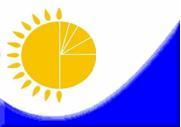 Мемлекеттік статистика органдары құпиялылығына кепілдік бередіМемлекеттік статистика органдары құпиялылығына кепілдік бередіҚазақстан Республикасы

Статистика агенттігі

төрағасының 2013 жылғы 23 қазан № 246 бұйрығына қосымша № 1Қазақстан Республикасы

Статистика агенттігі

төрағасының 2013 жылғы 23 қазан № 246 бұйрығына қосымша № 1Қазақстан Республикасы

Статистика агенттігі

төрағасының 2013 жылғы 23 қазан № 246 бұйрығына қосымша № 1Қазақстан Республикасы

Статистика агенттігі

төрағасының 2013 жылғы 23 қазан № 246 бұйрығына қосымша № 1Жалпымемлекеттік статистикалық байқаудың статистикалық нысанЖалпымемлекеттік статистикалық байқаудың статистикалық нысанҚазақстан Республикасы

Статистика агенттігі

төрағасының 2013 жылғы 23 қазан № 246 бұйрығына қосымша № 1Қазақстан Республикасы

Статистика агенттігі

төрағасының 2013 жылғы 23 қазан № 246 бұйрығына қосымша № 1Қазақстан Республикасы

Статистика агенттігі

төрағасының 2013 жылғы 23 қазан № 246 бұйрығына қосымша № 1Қазақстан Республикасы

Статистика агенттігі

төрағасының 2013 жылғы 23 қазан № 246 бұйрығына қосымша № 1Аумақтық статистика органына тапсырыладыСтатистикалық нысанды www.stat.gov.kz сайтынан алуға боладыСтатистикалық нысан коды

3025105БМ Гендерлік ерекшелігі есебімен мүгедектігі бар 18 жасқа дейінгі балалардың өмір сапасы (сұрақнама) Гендерлік ерекшелігі есебімен мүгедектігі бар 18 жасқа дейінгі балалардың өмір сапасы (сұрақнама) Гендерлік ерекшелігі есебімен мүгедектігі бар 18 жасқа дейінгі балалардың өмір сапасы (сұрақнама) Гендерлік ерекшелігі есебімен мүгедектігі бар 18 жасқа дейінгі балалардың өмір сапасы (сұрақнама) Гендерлік ерекшелігі есебімен мүгедектігі бар 18 жасқа дейінгі балалардың өмір сапасы (сұрақнама) Гендерлік ерекшелігі есебімен мүгедектігі бар 18 жасқа дейінгі балалардың өмір сапасы (сұрақнама)БіржолғыЕсепті кезеңЕсепті кезеңжылТапсыру мерзімі – 12 маусымМүгедектігі бар баланың ата-аналары, қамқоршылары немесе күтімі мен тәрбиесімен айналысатын басқа да ересек тұлғалардан пікіртерім алынады.Мүгедектігі бар баланың ата-аналары, қамқоршылары немесе күтімі мен тәрбиесімен айналысатын басқа да ересек тұлғалардан пікіртерім алынады.Мүгедектігі бар баланың ата-аналары, қамқоршылары немесе күтімі мен тәрбиесімен айналысатын басқа да ересек тұлғалардан пікіртерім алынады.Мүгедектігі бар баланың ата-аналары, қамқоршылары немесе күтімі мен тәрбиесімен айналысатын басқа да ересек тұлғалардан пікіртерім алынады.Мүгедектігі бар баланың ата-аналары, қамқоршылары немесе күтімі мен тәрбиесімен айналысатын басқа да ересек тұлғалардан пікіртерім алынады.Мүгедектігі бар баланың ата-аналары, қамқоршылары немесе күтімі мен тәрбиесімен айналысатын басқа да ересек тұлғалардан пікіртерім алынады.Мүгедектігі бар баланың ата-аналары, қамқоршылары немесе күтімі мен тәрбиесімен айналысатын басқа да ересек тұлғалардан пікіртерім алынады.1. Елді мекеннің атауы (қала, аудан, селолық округ) _______________________________1. Елді мекеннің атауы (қала, аудан, селолық округ) _______________________________1. Елді мекеннің атауы (қала, аудан, селолық округ) _______________________________1. Елді мекеннің атауы (қала, аудан, селолық округ) _______________________________1. Елді мекеннің атауы (қала, аудан, селолық округ) _______________________________1. Елді мекеннің атауы (қала, аудан, селолық округ) _______________________________1. Елді мекеннің атауы (қала, аудан, селолық округ) _______________________________2. ӘАОЖ1 бойынша елді мекеннің коды ...........2. ӘАОЖ1 бойынша елді мекеннің коды ...........2. ӘАОЖ1 бойынша елді мекеннің коды ...........3. Елді мекен типінің коды (1 - қала, 2 – ауыл) .................3. Елді мекен типінің коды (1 - қала, 2 – ауыл) .................3. Елді мекен типінің коды (1 - қала, 2 – ауыл) .................3. Елді мекен типінің коды (1 - қала, 2 – ауыл) .................3. Елді мекен типінің коды (1 - қала, 2 – ауыл) .................3. Елді мекен типінің коды (1 - қала, 2 – ауыл) .................4. Респонденттің реттік нөмірі ...................................4. Респонденттің реттік нөмірі ...................................4. Респонденттің реттік нөмірі ...................................4. Респонденттің реттік нөмірі ...................................4. Респонденттің реттік нөмірі ...................................4. Респонденттің реттік нөмірі ...................................5. Интервьюер коды ...............................................5. Интервьюер коды ...............................................5. Интервьюер коды ...............................................5. Интервьюер коды ...............................................5. Интервьюер коды ...............................................5. Интервьюер коды ...............................................6. Сұхбатты өткізу күні ..............6. Сұхбатты өткізу күні ..............айыжылыӘкесі1Туысқаны4Анасы2Әлеуметтік қызметкер5Қамқоршысы3Үй қызметшілері (күтуші)6ер1әйел2ер1әйел21-топтағы мүгедек бала13-топтағы мүгедек бала32-топтағы мүгедек бала216 жасқа дейінгі мүгедек бала42.1. Балаға қай жасында мүгедектік белгіленді? 2.1. Балаға қай жасында мүгедектік белгіленді? 2.1. Балаға қай жасында мүгедектік белгіленді? (егер 1 жасқа дейін болса 0-ді көрсетіңіз)жастаЖүктіліктің өтуі мен босану кезіндегі асқыну1Жарақат, улану және бірқатар басқа да сыртқы себептер ықпалы салдарынан8Анасының жүктілік кезіндегі экстрагенитальдық аурулары2Бас миының ісіктері, бас миының жұқпалы аурулары9Ата – анасының жұқпалы аурулары3Баланың созылмалы аурулары10Ата – анасының генетикалық аурулары (тұқым қуалау факторы)4Туа біткен ауытқу (даму кемістіктері), деформация және хромосомалық бұзылулар11Өндірістік қызмет, соның ішінде анасының еңбек етуді қолайсыз жағдайлары5Басқа12Ата – анасының зиянды әдеттері (ішімдік, темекі шегу, есірткі)6Жауап беруге қиналамын13Өңірдегі қолайсыз экологиялық ахуал7Тірек-қимыл аппараты1Интеллектуалдық дамуы5Көру2Психикалық жағдайы6Есту3Соматикалық (ішкі органдар функцияларының бұзылуы)7Сөйлеу4Өз бетінше жүру1Өз-өзіне қызмет ету5Бағыты2Ойынға қабілеттілік6Қарым-қатынас (есту, сөйлеу)3Оқуға (еңбекке) қабілеттілік7Қарым-қатынас (әлеуметтік дағдылар)4Тіршілік ету әрекетінде шектеу жоқ8Мамандықтар атауыИә, қажеттілігіне қарайҚажеттілік жоқЖоқ, мен ондай маманды білмеймінЖоқ, ондай маман жоқ1. Педиатр (14 жастан асқан балаларға терапевт)12342. Невропотолог, психиатр12343. Әлеуметтік қызметкер12344. Физиотерапевт12345. ЛФК маманы, кинезотерапевт12346. Логопед, сурдопедогог, тифлопедогог12347. Педогог-дефектолог, психолог12348. Еңбек терапевті, эрготерапевт12349. Ортопед123410. Көз дәрігері123411. Тіс дәрігері123412. Диетолог123413. Иппотерапевт (атта жүру)123414. Арттерапевт (өнермен емдеу)123415. Кардиолог, эндокринолог, гастроэнтеролог, нефролог123416. Басқа мамандар12341Иә3Қажеттілігі жоқ ® 2.9-сұрақ2Жоқ, ондай бағдарлама туралы білмеймін ® 2.9-сұрақ және ары қарай4Жауап беруге қиналамын ® 2.9-сұрақЖоқ, ондай бағдарлама туралы білмеймін ® 2.9-сұрақ және ары қарайЖауап беруге қиналамын ® 2.9-сұрақҚызметтер атауыОЖБ бойынша ұсынылғанОЖБ бойынша нақты аладыҰсынылуы баланың қажеттіліктерін қанағаттандыратын ОЖБ қызметтеріМедициналық бөлім1. Стационарлық емдеу1232. Реконструктивтік хирургия1233. Денсаулық сақтау жүйесінің желісі бойынша жүргізілетін санаторийлік емдеу123Әлеуметтік бөлім4. Протездік-ортопедиялық көмек көрсету1235. Сурдотехникалық құралдармен қамтамасыз ету1236. Тифлотехникалық құралдармен қамтамасыз ету1237. Міндетті гигиеналық құралдармен қамтамасыз ету1238. Қозғалудың арнайы құралдармен қамтамасыз ету1239. Әлеуметтік қызметтерді көрсету: жеке көмекшінің, ым тілінің маманы12310. Әлеуметтік көмектер көрсету:

стационарда (соның ішінде МӘМ3-дегі жартылай стационар) жартылай стационарда үйде12311. Халықты әлеуметтік қорғау жүйесінің ұйымдастыру желісі бойынша жүргізілетін санаторийлік емдеу123Кәсіптік бөлім12. 18 жасқа дейінгі мүгедек балалармен психологиялық-педагогикалық түзету жұмысы12313. Халықты әлеуметтік қорғау жүйесінің ұйымдары арқылы техникалық және кәсіптік, ортадан кейінгі, жоғары, жоғарыдан кейінгі білім123КомпоненттеріИә, қанағаттанамынІшінара қанағаттанамынҚанағаттанбаймын1. Арақашықтық, көліктің мәселелері1232. Қызметтер сапасы1233. Қызметкерлердің қарым-қатынасы1234. Келу жиілігі1235. Бала үшін тиімділігі (пайдасы)1236. Іске асыру мерзімі123Қызметтер тізіміТегін беріледіӨз қаражаты есебінен төленедіҚызметтердің бір бөлігі тегін ұсынылады, қалған бөлігі өз қаражатынан төленедіБұл қызметтерге қажеттілік жоқ1. Дәрігерлер, медбикелер қызметі (кеңестер, инъекциялар, массаж)12342. Медициналық мақсаттағы дәрілік құралдар мен бұйымдар (шприцтер, құралдар, жылытқыштар, катетерлер) 12343. Медициналық зерттеу (диагностика, зертханалық талдаулар)12344. Протездік, ортопедиялық және оңалту құрал-жабдықтары12345. Міндетті гигиеналық құралдар12346. Басқа1234ИәЖоқИә1Жоқ, бұны қажет деп санамаймын3Жоқ, балаға медициналық қарсылық берілді2Мектепке дейінгі ұйым1Инклюзивтік мектеп7Инклюзивтік бала-бақша немесе балалар мекемесіндегі интергацияланған топ2Жетім балаларға және ата-аналарының қамқорлығынсыз қалған балаларға арналған білім беру ұйымы8Жалпы білім беру ұйымы (мектеп, гимназия, лицей, мектеп-интернаты)3Әлеуметтік қорғау жүйесінің мекемесі9Техникалық және кәсіптік білім беру ұйымы (колледж, училище, жоғары техникалық мектеп)4Денсаулық сақтау жүйесінің мекемесі10Мамандандырылған білім беру ұйымы5Оқымайды 3.3-сұрақ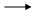 11Арнайы білім беру ұйымы6КомпоненттерҚанағаттанамынІшінара қанағаттанамынҚанағаттанбаймын1. Арақашықтық, көліктің мәселелері1232. Инфрақұрылым (ғимараттың жағдайы)1233. Бағасы (шығысы)1234. Қызметтер сапасы1235. Басқа балалар тарапынан қарым-қатынас1236. Қызметкерлердің қарым-қатынасы1237. Бала үшін тиімділігі (пайдасы)123Елді мекенде бұндай мекеме жоқ1Мекемеде қажетті жағдайлар жоқ7Қайда жүгінуге болатынын білмейміз2Арақашықтық ұзақ, көлікпен қиындықтар8Қажеті жоқ3Көрсетілген қызметтердің сапасы қанағаттанарлықсыз болды9Денсаулық жағдайына байланысты қызметтер көрсетуден бас тартылды4Апаратын адам жоқ10Балаға қызметкерлердің теріс қарым-қатынасы5Басқа _______________________ 11Басқа балалар тарапынан теріс қарым-қатынас6Иә, бірақ алмайды1Жоқ3Иә, біз оқимыз2Жауап беруге қиналамын4Иә1Жауап беруге қиналамын3Жоқ23.6 – 3.7-СҰРАҚТАРДЫ ЖАЛПЫ БІЛІМ БЕРЕТІН МЕКЕМЕГЕ БАРАТЫН 14 ЖӘНЕ ОДАН ҮЛКЕН БАЛАЛАРЫ БАР ОТБАСЫЛАРЫНА ҒАНА ҚОЙЫҢЫЗ, қалған жағдайларда – 4.1.-сұраққа көшіңіз3.6. Сіз баланың білімін жалғастырғанын қалайсыз ба? Егер қаласаңыз, онда қай жерде?3.6. Сіз баланың білімін жалғастырғанын қалайсыз ба? Егер қаласаңыз, онда қай жерде?3.6. Сіз баланың білімін жалғастырғанын қалайсыз ба? Егер қаласаңыз, онда қай жерде?3.6. Сіз баланың білімін жалғастырғанын қалайсыз ба? Егер қаласаңыз, онда қай жерде?Иә, жалпы білім беретін мектепте (10-11 сыныптар)1Иә, ЖОО-да4Иә, кәсіптік лицейде2Жоқ5Иә, колледжде3Иә1Жауап беруге қиналамын3Жоқ2Әке (өгей әке, қамқоршы)18 жасқа дейінгі әпкелері, ағаларыАна (өгей шеше, қамқоршы)18 жастан үлкен әпкелері, ағаларыӘжеБасқа туысқандарыАтаОлармен туыстық байланысы жоқ, үй шаруашылығының басқа мүшелеріӘке (өгей әке, қамқоршы)118 жасқа дейінгі әпкелері, ағалары3Ана (өгей шеше, қамқоршы)218 жастан үлкен әпкелері, ағалары44.3. Баланың тәрбиесіне және күтіміне ата-аналары (қамқоршылары) және туысқандарынан басқа қанша ересек адам қатысады?БілімӘке (өгей әке, қамқоршы)Ана (өгей шеше, қамқоршы)БілімӘке (өгей әке, қамқоршы)Ана (өгей шеше, қамқоршы)Жаза және оқи алу11Жоғары66Бастауыш білім22Аяқталмаған жоғары77Негізгі орта33ЖОО кейінгі88Жалпы орта44Сауатсыз 99Техникалық және кәсіптік55Иә, темекі тарту1Иә, өзге де тәуелділік4Иә, маскүнемдікке тәуелділік2Білмеймін5Иә, есірткіге тәуелділік3Жоқ6Туыстарымның балалары1Достары жоқ, тек қана таныстар5Көршілердің балалары2Достары да, таныстары да жоқ 4.8-сұрақ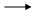 6Ата-аналарының достарының балалары3Интернеттегі достар7Бала баратын мекемедегі балалар4Басқа8Жастық топтарЕшқашанАнда-сандаЖиіӘрқашан1. Құрдастарымен12342. Үлкен жастағы балалармен12343. Кіші жастағы балалармен1234Белсенділік түрлері1 сағаттан аз1 сағаттан 3 сағатқа дейін3 – 5 сағат5 сағаттан астамАйналыспайды1. Күндізгі ұйқы123452. Жеке бас гигиенасы123453. Тамақтану123454. Бос уақыт (мәдениет, спорт, шығармашылық)123455. Оқу, білім алу123456. Ата-аналарымен араласу123457. Туыстарымен араласу123458. Достарымен араласу123459. Арнайы әлеуметтік қызметтерді алу1234510. Компьютер, Интернет1234511. Медициналық қызметтер1234512. Ойындар (қуыршақ, машиналар, үстел үсті ойындары)1234513. Таза ауада серуендеу1234514. Басқа12345Қызмет түрлеріБұлармен айналыспаймын1 сағаттан аз1 сағаттан 3 сағатқа дейін3 – 5 сағат5 сағаттан астам1. Балаға санитарлық-гигиеналық күтім, тамақ дайындау123452. Баламен бірге уақыт өткізу (серуендеу, бос уақытты бірге өткізу, бассейнге бірге бару, оқу тапсырмаларын орындауға көмек, отбасылық кино көру және т.б.)12345ИәЖоқТолық өзара түсіністік1Қиын түсінемін4Жалпы түсінемін, кейбір кезде түсінуге қиналамын2Жоқ, түсінбеймін5Түсінуде қиыншылықтар жиі болып тұрады3Иә1Жоқ3Ішінара20%10%20%30%40%50%60%70%80%90%100%1234567891011Ата-аналарына1Жеке тұлғаларға (жалдау)4Үй шаруашылығының басқа мүшелеріне2Заңды тұлғаларға (қызметтік)5Үй шаруашылығында тұрмайтын басқа туыстарға3Мемлекетке65.3-сұрақ тірек-қозғалыс аппараты бұзылған балалары бар отбасыларына қойылады, қалған жағдайларда 5.4-сұраққа көшу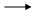 Лифт (көп қабатты үйлер үшін)1Тұтқа4Пандус2Кеңейтілген кіреберіс есіктер5Сүйеніштер3Электр тогы1Су құбыры үйде (пәтерде)10Электрплитасы (еден үсті)2Су құбыры үйден (пәтерден) тыс жерде11Желілік газ3Құдық/колонка немесе сумен жабдықтаудың басқа көзі12Сұйытылған газ (баллонда)4Тасылатын су/ауыз суын жеткізу13Орталықтан жылыту5Ванна немесе себізгі14Жеке қондырғылардан (қазандықтардан) жылыту6Стационарлық телефон байланысы15Пешпен жылыту7Санторап (су шайғышы бар дәретхана)16Орталықтан ыстық сумен жабдықтау8Кәріз17Су жылытқыштан ыстық су9Қоқысты жинау және шығару1820 000 дейін1200 001 – 260 000720 001 – 40 0002260 001 – 320 000840 001 – 60 0003320 001 – 400 000960 001 – 100 0004400 001 – 500 00010100 001 – 140 0005500 001 – 600 00011140 001 – 200 0006600 000 жоғары12Жалдамалы жұмыс1Жеке қосалқы шаруашылықта өндірілген өнімді өткізуден (сатудан) түскен табыс9Өз бетінше жұмыспен қамтылу (дара кәсіпкерлік қызмет)2Басқа кәсіпорындардың меншігіне қатысу үлесінен түскен табыс10Зейнетақы3Жылжымайтын мүліктен түскен табыс (жалға беру)11Мемлекеттік жәрдемақылар (сонымен қатар мүгедектігі бойынша)4Депозиттер, салымдар бойынша пайыздар 12Әлеуметтік көмектің басқа да түрлері5Бағалы қағаздардан дивиденттер (акциялар, облигациялар)13Стипендиялар6Туыстардың, таныстардың көмегі14Алименттер7Басқа15Жеке қосалқы шаруашылықтан, саяжайдан, бақшадан алынған өнімдерді тұтыну8Иә, ата-анасының (қамқоршылары) екеуі де жұмыс істейді 6-бөлім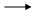 1Жоқ, ата-анасының екеуі де жұмыс істемейді4Тек шешесі (қамқоршы) жұмыс істейді2Жоқ, ата-анасының екеуі де ешқашан жұмыс істемеген5Тек әкесі (қамқоршы) жұмыс істейді3Бос орын (жұмыс) жоқ1Төлемақы төмен7Жұмыс кестесі қолайсыз2Ара қашықтық ұзақ, көлікпен қиындықтар8Қажеттілік жоқ33 жасқа дейінгі бала күтімі демалысында9Қанағаттанарлықсыз денсаулық жағдайы4Басқа10Зейнетте5Жауап беруге қиналамын11Мүгедектігі бар балаға күтім жасайды6Нормативтік-құқықтық актілердің атауы Ешқашан естіген жоқпызЕстідікЖеткілікті білеміз1. БҰҰ4 Балалардың құқығы туралы конвенция1232. БҰҰ мүгедектердің құқығы туралы конвенция1233. «Қазақстан Республикасында мүгедектерді әлеуметтік қорғау туралы» Қазақстан Республикасы Заңы1234. «Кемтар балаларды әлеуметтік және медициналық-педагогикалық түзеу арқылы қолдау туралы» Қазақстан Республикасы Заңы1235. «Арнайы әлеуметтік қызметтер туралы» Қазақстан Республикасы Заңы1236. «Білім туралы» Қазақстан Республикасы Заңы123ТізімЖоқ, білмеймінИә, білемінСіздің балаңызға қатысты төменде көрсетілген құқықтары бұзылған жағдайда, оларды белгілеңіз1. Физикалық, ақыл-ой қабілеттеріне және армандарына сай білім алуға құқығы1232. Тегін медициналық жәрдем (қызметке) құқығы1233. Басқа адамдармен теңдей қоғамның өміріне қатысу құқығы1234. Қолжетімді ақпарат алу құқығы1235. Әлеуметтік қызметті пайдалану құқығы1236. Мәдени өмірге және спорттық іс-шараларға қатысу құқығы1237. Қызмет түрі мен кәсіпті таңдау құқығы1238. Шығармашылық және қоғамдық іс-шараларға қатысу құқығы1239. Отбасы құру құқығы12310. Мүліктік құқық123Қазақстан Республикасы Президентінің жанындағы Адам құқықтары жөніндегі комиссия 1Жартылай стационар типтегі ұйымдар 7Адам құқықтары жөніндегі уәкілетті орган2Балалар ауруханасы, емхана8Балалардың құқықтарын қорғау жөніндегі өңірлік басқармалар3Жүйке-жүйесі бұзылғандар ауруханасы, психикалық денсаулық мәселері орталықтары9МӘМ4ҮЕҰ510Жұмыспен қамту және әлеуметтік бағдарламаларды үйлестірудің өңірлік басқармалары5Жүгінген жоқпыз11Үйде қызмет көрсету ұйымдары6Иә1Жауап беруге қиналамын3Жоқ2Иә1Ішінара3Жоқ2Жауап беруге қиналамын4ИәЖоқИә1Жауап беруге қиналамын3Жоқ2Иә1Жауап беруге қиналамын3Жоқ2Эмоционалдық күйіЕшқашанСирекЖиіӘрдайымҚолданылмайды1. Сіздің балаңыз эмоциялық күйзелісте, дәрменсіз, қызығушылығы жоқ, енжарлық, өзін-өзі жоғалту сезімі, терең қайғыда бола ма?123452. Сіздің балаңыз өзіне зиян келтіру бойынша («Барлығы үмітсіз және мәнсіз», «Менсіз бәріне жақсы болар еді!», «Бәрін жеккөрем…», «Сіздер мені түсінбейсіздер!» және т.б.) өз ойларын ауызша айтып көрді ме?123453. Сіздің балаңыз құрдастарының өз-өзіне қол жұмсауы әрекеті туралы айтты ма?12345Иә, пайдаланады1Мен бұндай жеңілдіктер бар екенін білген жоқпын3Жоқ, қажеттілігі жоқ2Мен бұндай жеңілдіктер бар екенін білген жоқпын3Кітаптар, журналдар оқу және т.б.1Ойындар (қуыршақтар, машиналар, үстел үсті ойындары)8Телехабарлар көру2Достарымен араласу9Дене жаттығулары, спорттық секциялар3Қоғамдық орындарға бару10Музыка, радио тыңдау4Киноға, театрға бару11Компьютерлік ойындар, Интернет5Дәмхана, ойын-сауық орталықтары12Үйірмелерге бару, шығармашылықпен айналысу6Барлық аталған түрлер қолжетімді13Таза ауада серуендеу7Барлық аталған түрлер қолжетімсіз 7.2-сұрақ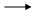 14Ата-аналары (қамқоршыларынан) денсаулығының нашарлығы1Қоғамның жағымсыз қатынасы7Баланың (денсаулық) жағдайы2Үйірмелер, секциялар жоқ8Қаржы қаражатының жеткіліксіздігі3Үйірмелерге, секцияларға қабылдамайды9Көмекшінің жоқ болуы4Жауап беруге қиналамын10Қызығушылық жоқ5Басқа11Ата-аналарының (қамқоршыларының) бос уақытының жоқ болуы6Саяжайда (ауылда, қала сыртындағы үйде) демаламыз1Санаторий (курорт, демалыс үйі, профилакторий, пансионат)5Теңізге, өзенге, көлге, демалыс аймағына шығамыз2Туыстарымызға қонаққа барамыз6Жазғы лагерь3Басқа7Демалыста қаланың сыртына шығамыз4Ұйымдастырылмаған8Мүгедектігі бар балаларға арналған арнайы ұйымдастырылған іс-шаралар1Қатыспайды4Мектептегі іс-шаралар2Басқа5Мектептен тыс іс-шаралар3Жағымды деп бағалаймын, қоғам біздің мәселелерімізге ортақ деп есептеймін1Жағымсыз бағалаймын, қоғамның мүгедектігі бар адамдарға стереотиптері көп және кемсітуін білдіреді3Жағымсыз бағалаймын, халық түсінбейді және мүгедектердің мәселелеріне селқос қарайды2Білмеймін, жауап беруге қиналамын4Мемлекеттік қызметтер атауыҚанағаттанамынІшінара қанағаттанамынҚанағаттанбаймынЖауап беруге қиналамынЖүгінген жоқпын1. Мемлекеттік мекемелерде (Халыққа қызмет көрсету орталығы, Салық комитеті) құжаттарды рәсімдеу, анықтамаларды беру123452. Құқық қорғау органдарымен өзара іс-қимыл123453. Жәрдемақыларды, зейнетақыларды және басқа әлеуметтік жеңілдіктерді белгілеу123454. Азаматтық істерді сотта қарау123455. Мемлекеттік денсаулық сақтау жүйесінде медициналық көмек көрсету123456. Әлеуметтік қорғау органдарының қызметтері123457. Куәландыру (медициналық-әлеуметтік сараптама)123458. Білім алу123459. Мемлекеттік бағдарламалар шеңберінде тұрғын үйді бөлу1234510. Мемлекеттік экологиялық бақылауды жүзеге асыру (қоршаған ортаны қорғауды бақылау, табиғи ресурстарды ұдайы өсіру және пайдалану)123451. 2. 3. Қатысқаныңыз үшін рахмет!ИәЖоқ1. Анасы (қамқоршысы)3. Туыстары2. Әкесі (қамқоршысы)4. Басқа тұлға (кім екенін көрсетіңіз) _______1. Тұрудың жайлы жағдайы бар абаттандырылған пәтер4. Ескі жеке ғимарат, жөндеу немесе жаңа үй салу қажет2. Жеке үйде немесе үйдің бөлігінде қолайлы тұру жағдайлары5. Үйдің ауласында немесе үйдің жанында балалар алаңының бар болуы3. Тар пәтер1. Дәретхана қағазы5. Жергөк2. Сабын (жуынуға арналған гель)6. Аталғаннан ештеңе жоқ3. Таза сүлгілер7. Бар болуын тексере алмады4. Тіс щеткалары және паста1. Ыдыс-аяқ пен азық-түлікті сақтайтын орын4. Жатақханадағы ортақ асхана2. Плита5. Аталғаннан ештеңе жоқ3. Тоңазытқыш6. Бар болуын тексере алмады1. Кір5. Суық2. Таза6. Тымырсық3. Дымқыл7. Қосымша жылытқыштар және (немесе) ауа баптағыштар бар4. Жылы7. Қосымша жылытқыштар және (немесе) ауа баптағыштар бар1. Жасына сәйкес жеке төсек (көлемі, типі)4. Бар болуын тексеру мүмкін емес2. Жасына сәйкес емес жеке төсек (көлемі, типі)5. Төсек жоқ3. Бірлескен төсек6. Басқа1. Иә3. Бар болуын тексеру мүмкін емес2. Жоқ1. Иә3. Бар болуын тексеру мүмкін емес2. Жоқ1. Иә3. Бар болуын тексеру мүмкін емес2. Жоқ1. Иә3. Бар болуын тексеру мүмкін емес2. Жоқ1. Иә3. Бар болуын тексеру мүмкін емес2. Жоқ1. Қорқу5. Реакция байқалмады (іс-әрекеті өзгермеді)2. Қымсыну6. Шектен тыс жабысқақтық 3. Агрессия7. Басқа4. Тілектестік1. Сөйледі4. Жылады2. Үндемеді5. Дыбыстар шығарды 3. Күлді6. Басқа1. Вербальдық (ауызша)3. Ауызша да, ауызша емес те2. Вербальдық емес (ауызша емес)1.Ұйықтап жатыр 6. Тыңдап отыр2. Тамақтанып жатыр7. Анасының артында тығылып жатыр3. Ойнап отыр, оқып немесе басқамен айналысып жатыр8. Ересек адамның қолында4. Отыр9. Интервьюермен сөйлесуге ұмтылып жатыр5. Жатыр (бірақ ұйықтап жатқан жоқ)10. БасқаИәЖоқ1. Ұқыпты 2. Ұқыпсыз1. Жоқ немесе ауа райына (жыл мезгіліне) сәйкес келмейді4. Таза2. Мөлшері сәйкес келмейді5. Кір3. Жынысына сәйкес келмейді6. Таңданарлық ештеңе байқалмады1. Өз бетінше4. Мүлдем қозғалмайды2. Көмек қажет5. Қолдану мүмкін емес (бала 1 жасқа дейінгі жаста)3. Мүгедектер арбасында немесе басқа құрал көмегімен5. Қолдану мүмкін емес (бала 1 жасқа дейінгі жаста)1. Жылы шырайлы 4. Шиеленісті-қақтығыс2. Бірқалыпты, эмоциялық тұрғыдан жақындықсыз5. Аралас3. Бөтенсіну1. Жылы шырайлы 4. Шиеленісті-қақтығыс2. Бірқалыпты, эмоционалдық жақындықсыз5. Аралас3. Бөтенсіну1. Ішімдік ішу3. Есірткі қолдану2. Темекі тарту4. Ішімдік, темекі, есірткі тұтынудың белгілері байқалмады1. Көгерген жерлер6. Көзінің асты қарайған2. Жаралар7. Баланың өзі сатыдан құлағанын, есікке соғып алғанын айтты3. Тістеулер8. Бар болуын киімнің сыртынан тексеру мүмкін емес4. Сынулар9. Дене жарақаттары жоқ5. Күйіктердің іздері1. Бір нәрсені дұрыс істемедім деп бала жалтақтайды 3. Жоқ, байқалмайды2. Әрдайым ата-анасы айтқанымен келіседі4. БасқаИәЖоқИәЖоқ1. Жалғыз3. Достарымен (балалардың есімдері)2. Анасымен (әкесімен немесе отбасылық ортадан басқа тұлға)4. Достарымен (ересек таныстарының есімдері)2. Анасымен (әкесімен немесе отбасылық ортадан басқа тұлға)5. Басқа 1. Ештеңеден3. Қараңғыдан, жалғыздықтан, иттерден (астын сызу немесе өзінің нұсқасын жазу керек)______________________________________2. Барлығынан, көбінен 3. Қараңғыдан, жалғыздықтан, иттерден (астын сызу немесе өзінің нұсқасын жазу керек)______________________________________ИәЖоқ1. Отбасының ортасында4. Жалғыз2. Достарымен5. Басқа3. Туыстарымен1. Сурет салу7. Ойнаймын2. Спорт8. Компьютерлік ойындар, Интернет3. Би9. Серуендеймін4. Өлең айту10. Теледидар көремін5. Пішіндеу11. Басқа6. Бисермен тоқу, кесте тігу1. Өзіме4. Достарыма2. Ата-анама (қамқоршыларға)5. Басқа (нақтылау)3. Басқа туыстарға6. Бала білмейді (жауап беруге қиналады)1. Жиі3. Ешқашан, келесі себеп бойынша:_____________________2. Сирек4. Бала білмейді (жауап беруге қиналады)1. Оқуда4. Материалдық2. Сыртқа шығуда5. Басқа3. Тамақтану және басқа өзіне-өзі қызмет көрсету түрлері6. Бала білмейді (жауап беруге қиналады)1. Ғылым10. Қоғамдық тамақтандыру, аспаздық2. Өнер11. Тігінші3. Техника12. Құрылыс4. Ауыл шаруашылығы13. Көлік5. Медицина14.Басқару және саясат 6. Педагогика15. Қаржы7. Өнеркәсіп16. IT-технологиялар8. Өзен немесе теңіз флоты17. Басқа ____________________9. Сауда18. Бала білмейді (жауап беруге қиналады)1. Лицей4. Ешқайда2. Колледж5. Бала білмейді (жауап беруге қиналады)3. ЖОО1. Мектепте барлық үй тапсырмаларын орындаймын5. Басқа (нақтылау) _______________________2. Қосымша оқулықтар оқимын6. Ештеңе3. Қосымша сабақтарға барамын ________ бойынша7. Бала білмейді (жауап беруге қиналады)4. Мұғаліммен қосымша дайындаламын1. Жұмысқа өтініш5. Бала барлық құжаттарды атады2. Жеке бас куәлігі6. Басқа (нақтылау) ___________________________3. Мектеп аттестаты7. Бала білмейді (жауап беруге қиналады)4. Мүгедектік туралы куәлік1. Оқуға, курстарға6. Киімге2. Емделуге7. Тамаққа3. Тұрғын үйге8. Жаратпаймын (жинаймын, банктен салым ашамын)4. Машинаға9. Басқа (нақтылау) ________________5. Саяхаттарға10. Бала білмейді (жауап беруге қиналады)1. Баланы жақсы көру5. Баланың болашағын ойлау2. Баланың жағдайын жасау, барлық жағынан көмектесу6. Балаға қалаған нәрселерін алып беру3. Баланы тыңдау7. Басқа (нақтылау) _______4. Баланың өміріне қызығушылық білдіру8. Бала білмейді (жауап беруге қиналады)1. Бала заңдарды дұрыс атайды3. Бала білмейді (жауап беруге қиналады)2. Бала құқықтарды атады, бірақ заңдардың атауларын білмейді (балалар, мүгедектердің құқықтары, ақысыз білім беру, ақысыз емдеу, демалыс және с.с.)1. Иә3. Әрдайым емес2. Жоқ 1. Ғарышкер болу, басқа

_____________________________6. Отбасы құру (тұрмысқа шығу (үйлену), бала туу)2. Басқа балаларға (мүгедектігі бар адамдарға) көмектесу7. Жетістіктерге жету3. Көп ақша табу8. Басқа (нақтылау)

_______________________________4. Емделіп шығу, дені сау болу9. Менде мақсат жоқ5. Олимпиада ойындарында жеңіске жету10. Бала білмейді (жауап беруге қиналады)